Дељење двоцифреног броја једноцифреним бројемЗадаци1. Израчунај:88 : 4 =_____________________________________________84 : 7 =_____________________________________________96 : 8 =_____________________________________________76 : 4 =_____________________________________________2. Количнику бројева 84 и 6 додај количник бројева 56 и 4.__________________________________________________3. Стави знак: > , < или =:42 : 3        56  : 4                   98 : 7        85 : 566 : 6        77 : 7                    54 : 3        76 : 4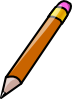 4. 6 оловака је плаћено 84 динара.Колико треба платити 2 оловке?__________________________________________________5. Петар је имао 96 коцкица. Размишљао је да ли да их подели на 6 или 8 група. У којој групи би било више коцкица? За колико?  ____________________________  ______________________Дељење двоцифреног броја једноцифреним бројемЗадаци1. Израчунај:88 : 4 =_____________________________________________84 : 7 =_____________________________________________96 : 8 =_____________________________________________76 : 4 =_____________________________________________2. Количнику бројева 84 и 6 додај количник бројева 56 и 4.__________________________________________________3. Стави знак: > , < или =:42 : 3        56  : 4                   98 : 7        85 : 566 : 6        77 : 7                    54 : 3        76 : 44. 6 оловака је плаћено 84 динара.Колико треба платити 2 оловке?__________________________________________________5. Петар је имао 96 коцкица. Размишљао је да ли да их подели на 6 или 8 група. У којој групи би било више коцкица? За колико?____________________________  ______________________